Spécialité Physique-Chimie 2022 Nouvelle Calédonie Correction © https://labolycee.orgExercice 1 Ingenuity, le premier hélicoptère à voler sur Mars       (10 points)PARTIE A : L’atmosphère de MarsA.1.	En supposant que l’air est un gaz parfait, montrer que la masse volumique de l’air (en kg⋅m–3) sur Terre ρTerre vérifie la relation : On a .On suppose que l’air est un gaz parfait donc :  Pair⋅Vair = nair⋅R⋅TairOr  donc Pair⋅Vair = ⋅R⋅Tair ainsi Finalement, on retrouve A.2.	Calculer sa valeur pour une température de l’air de 15°C.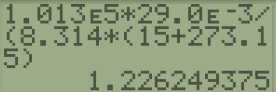 = 1,22 kg⋅m–3La masse volumique de l’atmosphère sur Mars est égale à 1 % de celle de l’air sur Terre. A.3.	En déduire la valeur de la masse volumique de l’atmosphère sur Mars ρMars à la température de 15°C.= 1,22×10–2 kg⋅m–3 = 12,2 g.m-3A.4.	Sachant que la portance est proportionnelle à la masse volumique de l’atmosphère dans laquelle se trouve l’engin, expliquer pourquoi c’est un « défi technologique » de faire voler un hélicoptère sur Mars.La portance est proportionnelle à la masse volumique de l’atmosphère. Plus la masse volumique de l’atmosphère est faible plus la portance est faible et plus il est difficile de faire voler l’hélicoptère.PARTIE B : La phase de décollageB.1.	Déterminer la valeur de la vitesse de rotation minimale des pales de Ingenuity sur Terre et sur Mars afin que l’hélicoptère décolle. Commenter le résultat.Pour pouvoir décoller, la portance doit au-moins compenser le poids de l’hélicoptère.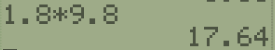 Poids de l’hélicoptère sur Terre : P = m⋅gT soit P = 1,8 × 9,8  18 N.Poids de l’hélicoptère sur Mars : P = m⋅gM soit P = 1,8 × 3,7 = 6,7 N.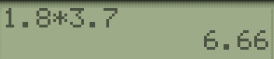 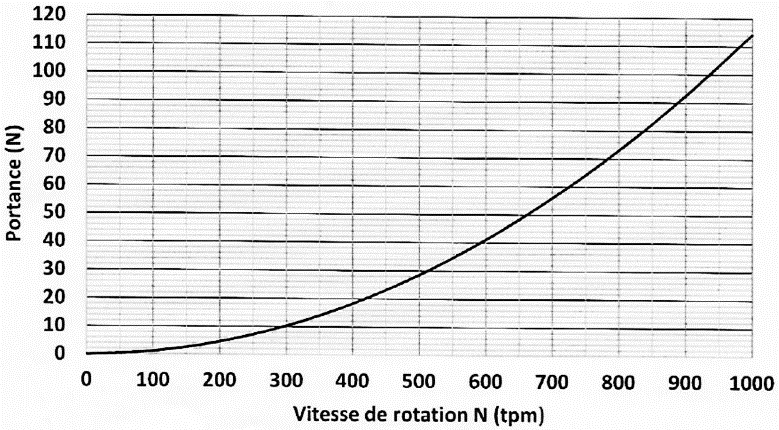 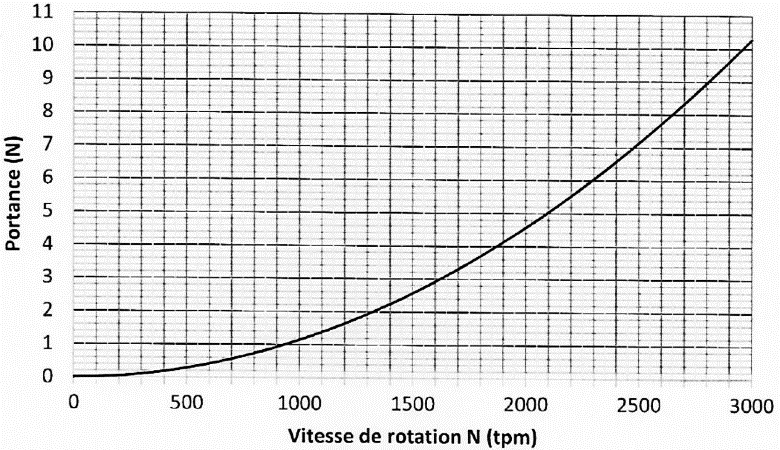 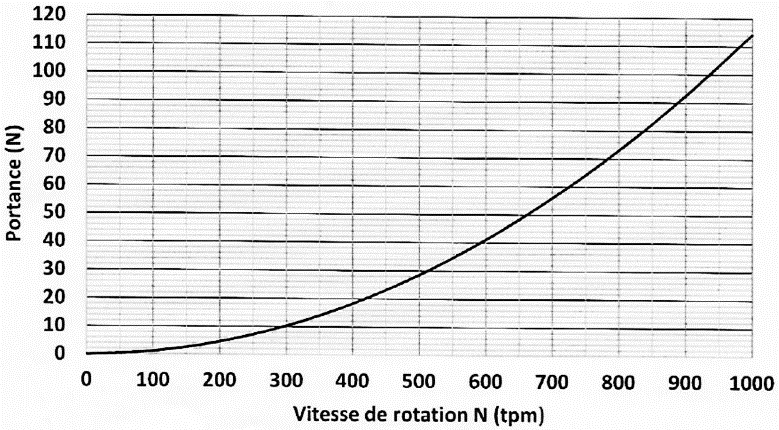 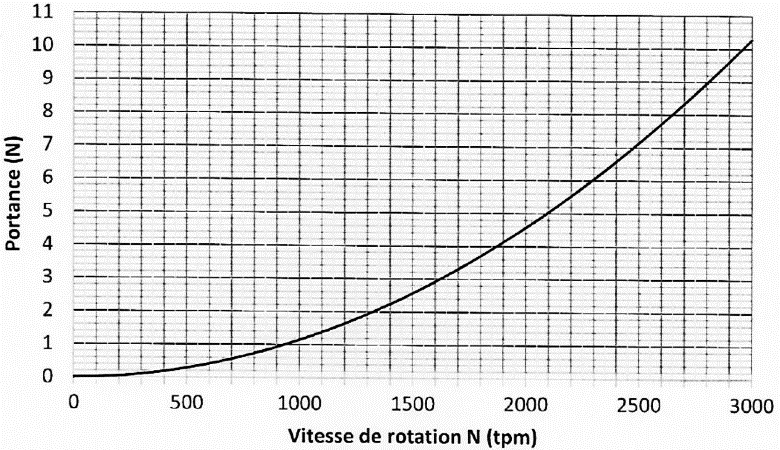       Figure 2 : Portance sur Terre en fonction de la vitesse          Figure 3 : Portance sur Mars en fonction de la vitesse                       de rotation des pales                                                              de rotation des palesLa vitesse de rotation minimale des pales de Ingenuity pour qu’il décolle est :400 tpm sur Terre ;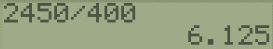 2450 tpm sur Mars.La vitesse de rotation minimale est environ 6 fois plus grande sur Mars que sur Terre.PARTIE C : Une phase d’atterrissage délicateC.1.	Appliquer la deuxième loi de Newton afin d’exprimer la coordonnée az(t) du vecteur accélération de l’hélicoptère lors de la phase de chute libre.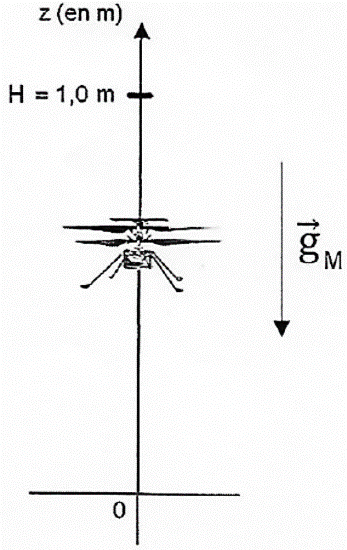 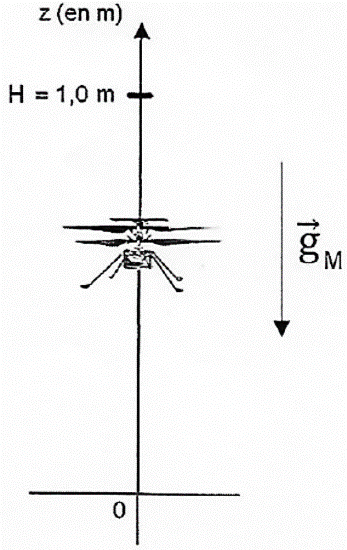 Système {Hélicoptère Ingenuity} de masse m et de centre de masse G. Référentiel marsocentrique galiléen.Repère  d’axe Oz vertical orienté vers le haut.Force : Poids  seulement car il s’agit d’une chute libre. Deuxième loi de Newton : soit ici   d’où  finalement  En projection sur Oz : az = gz  soit az = – gM az(t)= – 3,7 m.s–2C.2.	En déduire, dans le repère défini, la coordonnée vz(t) du vecteur vitesse de l’hélicoptère lors de la phase de chute libre. soit sur Oz :    donc vz(t) = – gM×t + C1.Or initialement vz(0) = 0 donc 0 = – 0 + C1  et finalement vz(t) = – gM⋅t vz(t) = – 3,7×t C.3.	Déduire des résultats précédents l’équation horaire z(t) du mouvement de l’hélicoptère lors de la phase de chute libre. soit sur Oz :    donc Or initialement z(0) = H donc H = – 0 + C2  et finalement z(t) = z(t) = – 1,85×t² + 1,0C.4.	Déterminer la durée tsol au bout de laquelle l’hélicoptère atteindra le sol martien.Lorsque Ingenuity atteint le sol z(tsol) = 0 donc :   = 0Donc :  soit   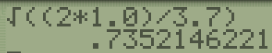 = 0,74 s. C.5.	Déterminer la vitesse vsol de l’hélicoptère au moment de l’impact sur le sol martien.Lorsque Ingenuity atteint le sol, on calcule vz(tsol) donc :  vz(tsol) = – gM⋅tsolSoit vz(tsol) = – gM⋅= 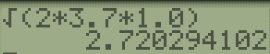 En norme : =  = 2,7 m.s–1.C.6.	Indiquer, en justifiant, si le train d’atterrissage est assez résistant pour une utilisation sur la planète Mars.vsol = 2,7 m⋅s–1 = 2,7×3,6 km⋅h–1 = 9,7 km⋅h–1  < 16 km⋅h–1. Le train d’atterrissage est assez résistant pour une utilisation sur la planète Mars.PARTIE D : Mesure de l’altitude au cours d’un volD.1.	Montrer que l’équation différentielle qui régit l’évolution de la tension aux bornes du condensateur lors de sa décharge (interrupteur en position 2) s’écrit : 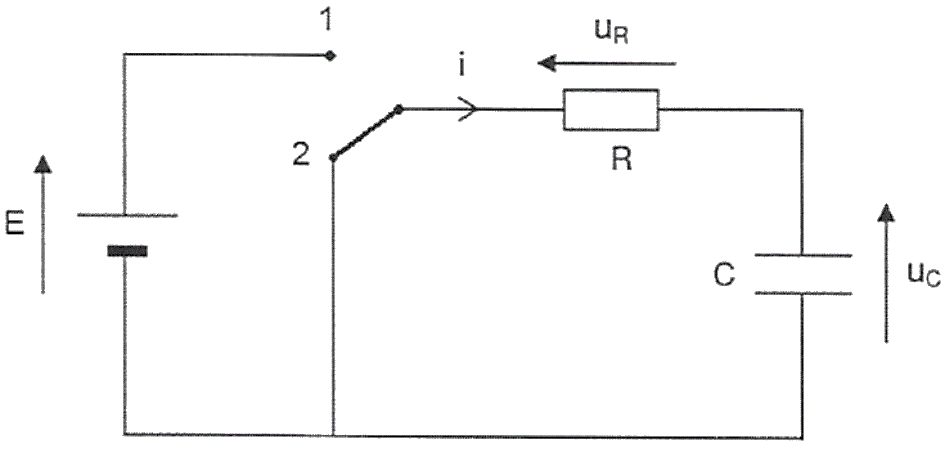 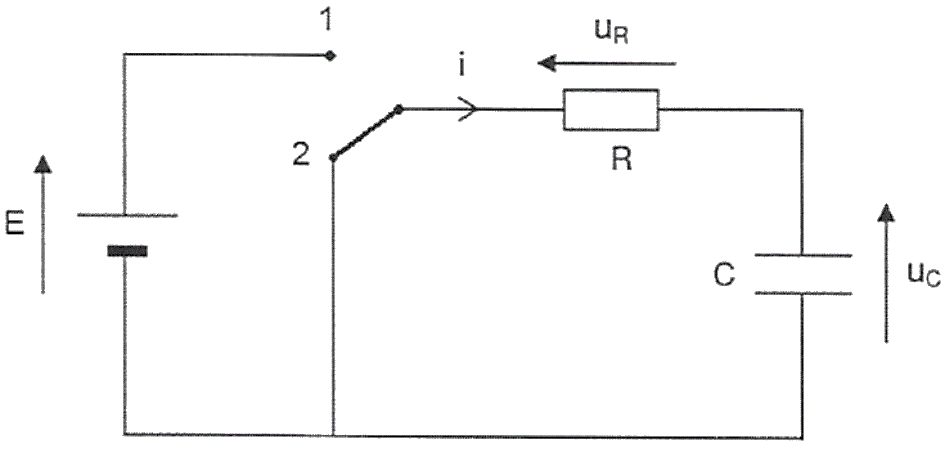 	Loi de mailles : uR + uC = 0	Loi d’Ohm :  uR = R⋅i	Relation intensité- tension :  	 car C est une constante.	Donc : uR = 	Et :  + uC = 0Finalement, en divisant par RC, il vient : = 0.D.2.	Montrer que la solution de cette équation différentielle s’écrit   où  est le temps caractéristique de cette décharge à exprimer en fonction de R et C.La solution proposée doit vérifier l’équation différentielle.= +Le terme  + est nul si t = RC.La solution vérifie l’équation différentielle si t = RC.D.3.	Déterminer, à l’aide du graphe de la figure 6, et en justifiant la réponse :D.3.1.	la valeur de la tension E ;D.3.2.	la valeur du temps caractéristique . 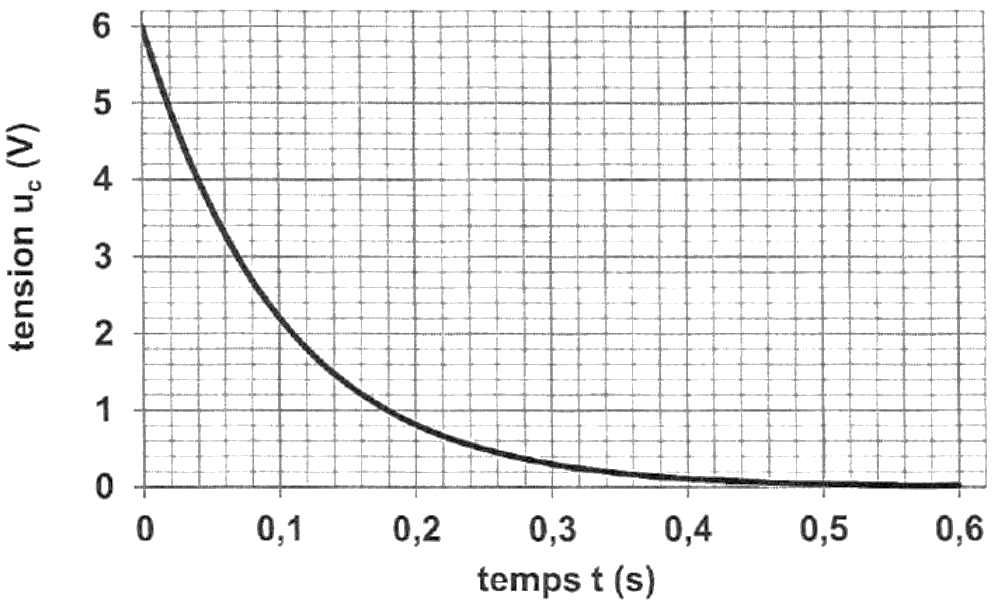 . Graphiquement, on lit pout t = 0 s : E = 6,0 V.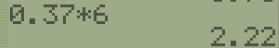 Pour t = t : = 0,37 × E = 0,37 × 6,0 V  2,2 V. On trace la droite horizontale d’ordonnée 2,2 V : cette droite coupe la courbe en un point d’abscisse égale à t. Graphiquement, on lit : t = 0,10 s.D.4.	En déduire que la capacité du condensateur au niveau du sol vaut environ C0 = 100 µF.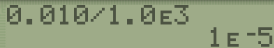 t = RC0 donc   soit = 1,0×10–4 F = 1,0×102 µF.Lorsque le drone monte, la pression atmosphérique diminue et provoque une augmentation de l’épaisseur e entre les armatures comme illustré sur les figures 7 et 8 suivantes.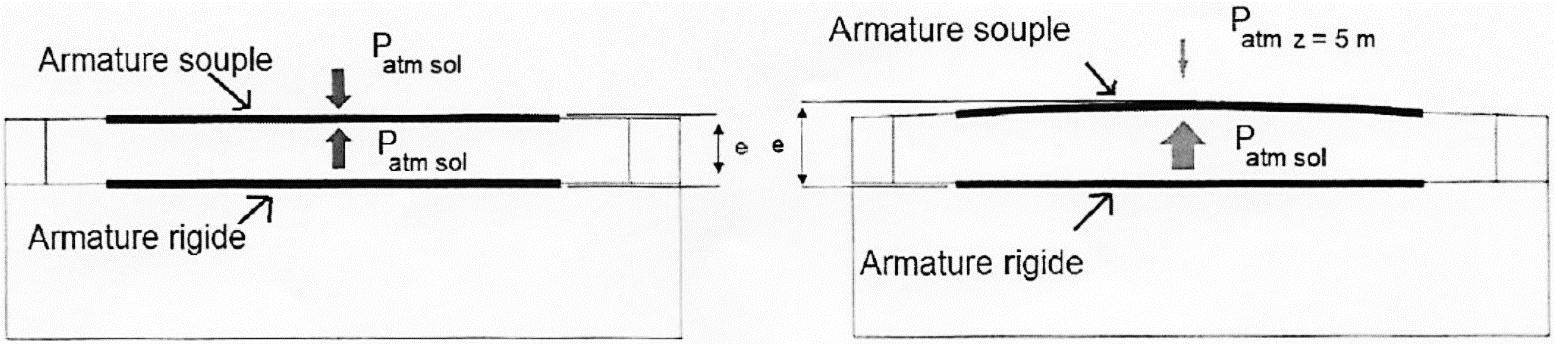 On rappelle que la capacité d’un condensateur plan constitué de deux plaques séparées par un isolant s’exprime par la relation :C : capacité du condensateur (F) : permittivité du vide diélectrique de l’isolant (F.m-1)S : surface en regard de chaque armature (m2)e : distance entre les deux plaques (m)D.5.	Expliquer comment évolue la capacité C du condensateur lorsque le drone s’éloigne du sol. On supposera que la surface des armatures reste constante. donc la capacité C est inversement proportionnelle à la distance e entre les armatures. En altitude, la distance e augmente donc la capacité C du condensateur diminue.D.6.	Estimer la valeur de la capacité C du condensateur à 5,0 m du sol sachant que la variation de pression par rapport au sol provoque une augmentation de l’épaisseur e de 10 %.On rappelle que la capacité C0 du condensateur au niveau du sol est égale à 100 µF.On a :  et Soit  91 µF.  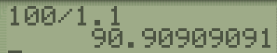 